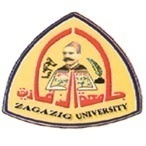 كلية التربية الرياضية بناتقسم التمرينات والجمباز والتعبير الحركىمجلس قـسـم شهرديسمبر للعام الجامعى 2019/2020م   انه فى يوم الأحد الموافق 8 / 12 /2019م انعقد مجلس قسم التمرينات والجمباز والتعبير الحركي فى جلسته الشهرية برئاسة أ.د/ امال محمد مرسى  رئيس مجلس القسم وبحضور كلا من:- 	بدأت السيدة رئيس المجلس  بسم الله الرحمن الرحيم والصلاة والسلام علي اشرف الخلق سيدنا محمد وعلي اله وصحبه اجمعين  ، رحبت بالحضور ، وتم مناقشة الموضوعات التالية:-موضوع (1)         المصادقة على محضر إجتماع الجلسة السابقة** القرار :- ((  الموافقة    ))موضوع (2)      بشأن عرض أسماء الطالبات الفاقدات لنسبة الحضور بالمحاضرات العملى للمواد الخاصة بالقسم  واللاتى تجاوزن النسبة القانونية للغياب.    *الـــقــــرار:      .موضوع (3)      بشأن الدرجه التى يقرها القسم للاستاذ المساعد/ شيرين احمد طه والتى تقدم ضمن الأوراق الخاصة باللجنة العلمية للترقى الى درجة استاذ .     *الـــقــــرار: موضوع (4)      بشأن الدرجه التى يقرها القسم للمدرس/ نشوى صلاح الدين والتى تقدم ضمن الأوراق الخاصة باللجنة العلمية للترقى الى درجة استاذ مساعد .*الـــقــــرار:إحيط المجلس علماًموضوع (5)      بشأن طلب الباحثة / ياسمين أحمد محمود محمد المدرس المساعد بالقسم  الموافقة على تعيينها فى وظيفة مدرس دكتور بذات القسم حيث تم موافقة مجلس الجامعة بتاريخ 26/11/2019 على منحها درجة الدكتوراة .*الـــقــــرار:موضوع (6)      بشأن عودة المدرس/ سارة عبد الله من أجازة رعاية طفل واستلام العمل بتاريخ 2/12/2019.  *الـــقــــرار:موضوع (7)	بشأن الطلب المقدم من المعيدة / أمانى عبد البديع  بتاريخ 7/12/2019 لأخذ أجازة رعاية طفل ولمدة عام .     *الـــقــــرار:موضوع (8)	بشأن تحديد أسماء السادة أعضاء هيئة التدريس واضعى الإمتحانات النظرية للمواد الخاصة بالقسم والممتحن الخارجى.      *الـــقــــرار:                             وتفضلوا بقبول فائق الإحترامأمين سر المجلس                                                                  رئيس القسم        ا.م. د/ نهله عبد العظيم                                                      أ.د/امال محمد مرسىالتوقيع بالحضور على مجلس القسم  شهر   8/  12 / 2019م:1-أ.د/ ناهد علي حتحوت                                      2-أ.د/ ناهد خيرى فياض3- أ.د/ الهام عبد العظيم فرج      4-أ.د/ زينب محمد الاسكندرانى  5-أ.د/ نادية عبد القادر احمد6-أ.د/أمل مهيب النجار                                                7-أ.د/ سلوي سيد موسي 8-ا.د/ وفاء السيد محمود                                     9-أ.د/ هويدا فتحي السيد 10-أ.د/ انتصار عبد العزيز حلمى                                  11-أ.د/ جيهان احمد بدر                                      12-أ.د/ إيمان محمد محمد13-أ..د/ مني السيد عبد العال                              14-أ.د /منال محمد منصور          15-أ.د/ أمانى الجندى16-أ.د /  دعاء عبد المنعم    17-أ.د/ دعاء كمال محمد18-أ.د/ رباب عطية وهبه19-أ.د / حميده عبد الله الخضرجى                                     20-أ.م.د/ منى محمد نجيب 21-أ.م.د/ شيرين احمد طه22-أ.م.د/ نهله عبد العظيم23-أ.م.د/ هبه عبد العزيز 24-د/ تركان صبرى 25-أ.م.د/ رانيا عطية 26-ا.م.د/ أمل السيد سليم27 ا.م.د/ سوسن السعيد 28د/ سمر عبد الحميد29د/ اميرة يحى30د/ سمر سمير31د/ نشوى صلاح الدين1-أ.د/ ناهد علي حتحوت                                      2-أ.د/ ناهد خيرى فياض3- أ.د/ الهام عبد العظيم فرج      4-أ.د/ زينب محمد الاسكندرانى  5-أ.د/ نادية عبد القادر احمد6-أ.د/أمل مهيب النجار                                                7-أ.د/ سلوي سيد موسي 8-ا.د/ وفاء السيد محمود                                     9-أ.د/ هويدا فتحي السيد 10-أ.د/ انتصار عبد العزيز حلمى                                  11-أ.د/ جيهان احمد بدر                                      12-أ.د/ إيمان محمد محمد13-أ..د/ مني السيد عبد العال                              14-أ.د /منال محمد منصور          15-أ.د/ أمانى الجندى16-أ.د /  دعاء عبد المنعم    17-أ.د/دعاء كمال محمد18-أ.د/ رباب عطية وهبه19-أ.د / حميده عبد الله الخضرجى                                     20-أ.م.د/ منى محمد نجيب 21-أ.م.د/ شيرين احمد طه22-أ.م.د/ نهله عبد العظيم23-أ.م.د/ هبه عبد العزيز 24-د/ تركان صبرى 25-أ.م.د/ رانيا عطية 26-ا.م.د/ أمل السيد سليم27 ا.م.د/ سوسن السعيد 28د/ سمر عبد الحميد29د/ اميرة يحى30د/ سمر سمير31د/ نشوى صلاح الدين